NÁHRADNÍ POSTUP PRO ODESÍLÁNÍ DEPEŠÍ V ISKP14+ do doby vyřešení chybových hlášek postupujte následujícím způsobem:V případě ODPOVĚDI na depeši, tzn. po kliknutí na tlačítko „Odpovědět“nejdříve je nutné kliknout na tlačítko „Nový záznam“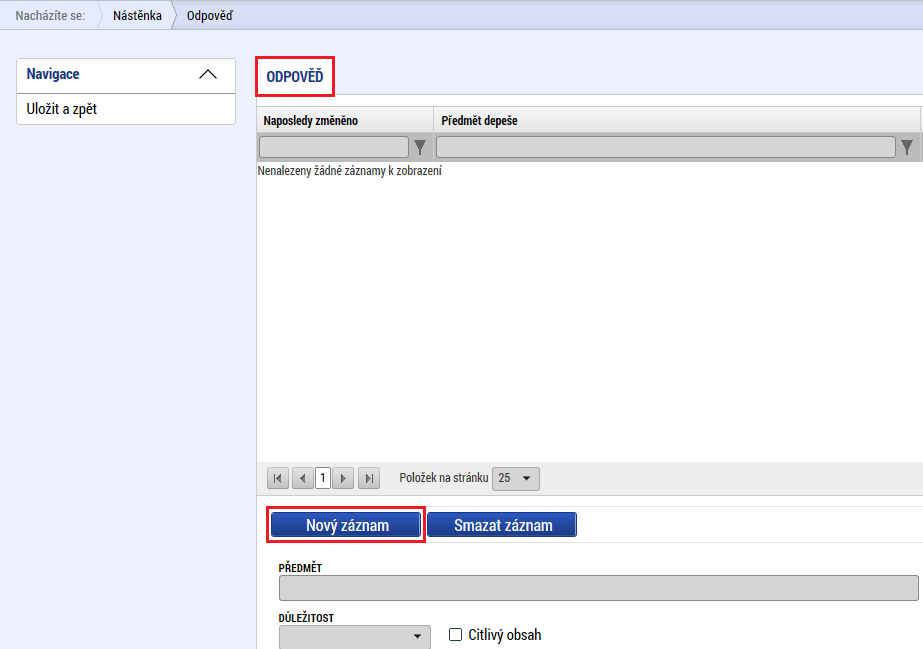 ve spodní části obrazovky vepsat text a záznam uložit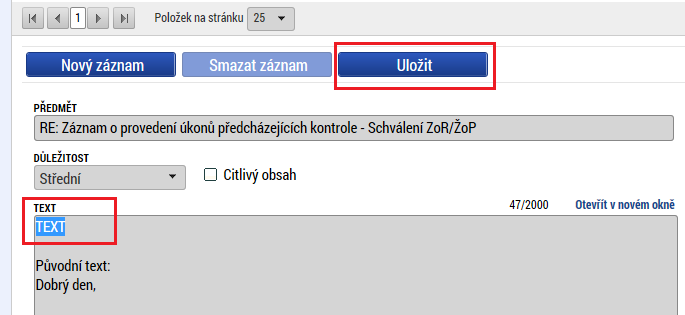 až pak je možné vybrat adresáty přes tlačítko „Výběr adresátů“ nebo otevřít dokumenty přes tlačítko „Dokumenty“ 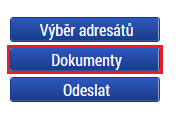 v záložce Přiložené dokumenty opět nejdříve kliknout na tlačítko „Nový záznam“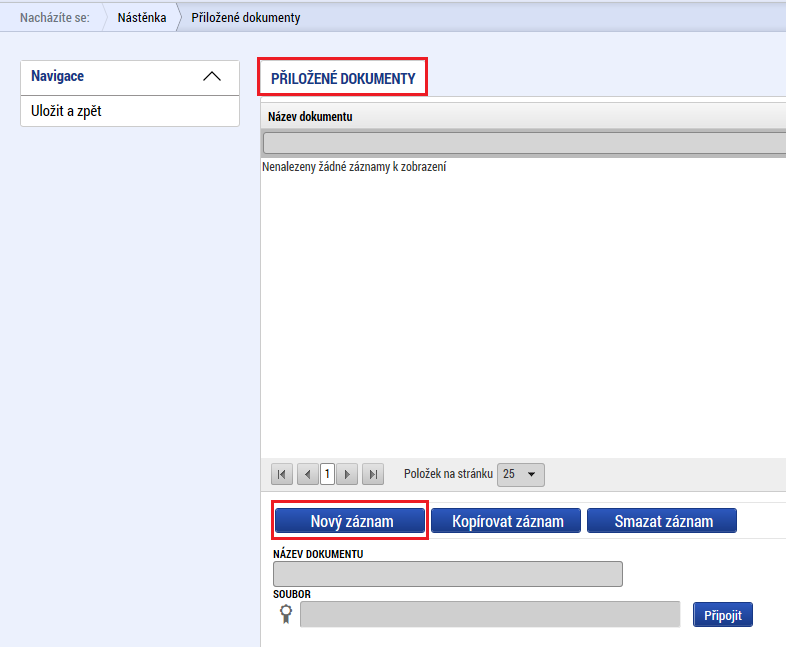 až poté nahrát přílohu a záznam uložit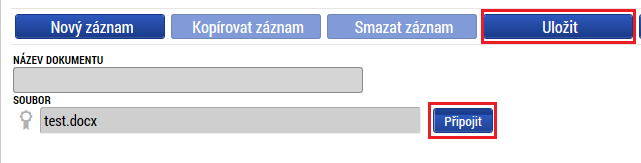 přes tlačítko „Uložit a zpět“ se vrátit na odpověď depeše a dát odeslat.V případě vytvoření Nové depeše postupovat stejným způsobem jako v bode 1.Nejdříve kliknout na tlačítko „Nový záznam“, vepsat text a „Uložit“. Až pak vybrat adresáty.V případě nutnosti vložit přílohu, v záložce Přiložené Dokumenty opět kliknout na tlačítko „Nový záznam“ až poté nahrát přílohu.